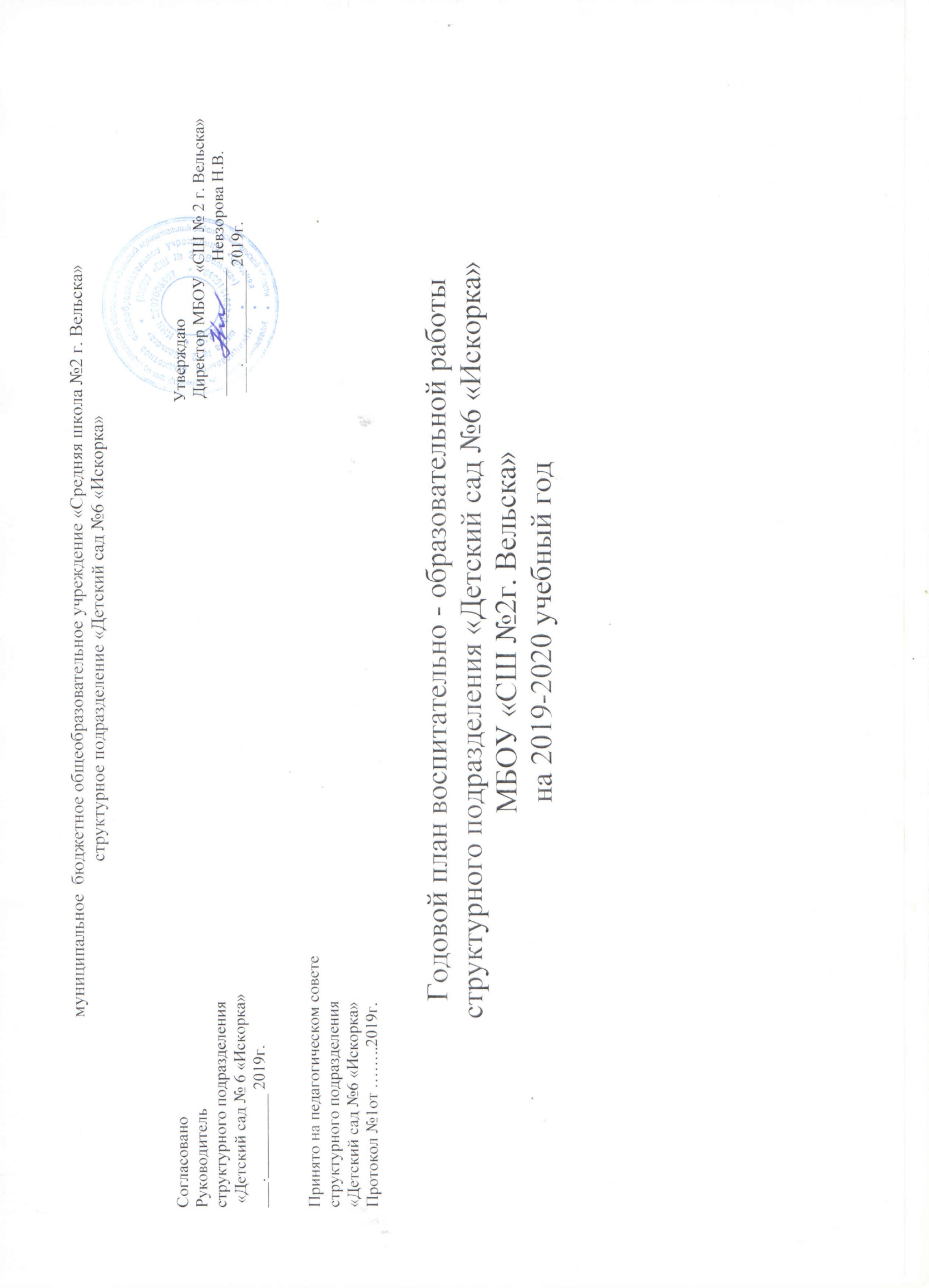               Задачи:             1.Совершенствовать систему работы по здоровьесбережению воспитанников ДОО через использование эффективных форм и методов.            2.Изучить мониторинг по качеству дошкольного образования, подобрать инструментарий, адаптировать его  в работе ДОО.           3. Повысить уровень педагогической компетентности  родителей, в том числе родителей  детей с ОВЗ, в вопросах воспитания, развития и коррекции посредством активного включения их в образовательный процесс.                                                                                  Сентябрь                                                                                  Сентябрь                                                                                  Сентябрь                                                                                  Сентябрь                                                                                  СентябрьОрганизационно-методическая работа с кадрамиОрганизационно-методическая работа с кадрамиОрганизационно-методическая работа с кадрамиПедсовет: Утверждение годового плана работы детского сада (утвердить сетку ООД, документацию специалистов, рабочие программы педагогов, АООП  групп компенсирующей направленности). ПМП консилиумы.Вирина Н.В. Дьячкова Т.А.Специалисты, воспитатели Изучение состояния педагогического  процессапредварительный контрольоперативныйИзучение состояния педагогического  процессапредварительный контрольоперативныйИзучение состояния педагогического  процессапредварительный контрольоперативныйКонтроль. Проверка готовности групп к новому учебному году. Проверка документации педагогов: рабочих программ, адаптированных программ и т.д. Посещение родительских собраний  в группах.Проверка готовности прогулочных участков.Контроль:  Развивающая среда в группах (все группы)Вирина н.В.Дьячкова Т.А.Психолого-педагогическое сопровождение развития социальных и личностных качеств ребенкаПсихолого-педагогическое сопровождение развития социальных и личностных качеств ребенкаПсихолого-педагогическое сопровождение развития социальных и личностных качеств ребенкаРазвлечение «День знаний»Праздник «День работников дошкольных организаций» Квест -  игра. День здоровья. Туристический поход. Виноградова С.И.Фоминых А.С.Взаимодействие с родителямиВзаимодействие с родителямиВзаимодействие с родителямиОформление информации в родительских  уголках, составление плана работы с родителями. Выставка по теме «Осенние сказки».Оформление социального паспорта семей воспитанников, анкетирование родителей на проведение  платных образовательных услуг.Экологическая акция «За чистый уголок России».Все педагоги.Все педагоги.Кривоногих Н.В.Работа с социумомРабота с социумомРабота с социумомРазработка планов работы с социумом. Оформление договоров.Районный культурный центр.Экскурсии в музей.Дьячкова Т.А.ОктябрьОктябрьОктябрьОктябрьОктябрьОрганизационно-методическая работа с кадрамиКонсультация «Формы и методы оздоровительной работы с детьми».Консультация «Педагогические технологии сохранения  психо -эмоционального состояния здоровья  детей»Консультация «Формы и методы оздоровительной работы с детьми».Консультация «Педагогические технологии сохранения  психо -эмоционального состояния здоровья  детей»Консультация «Формы и методы оздоровительной работы с детьми».Консультация «Педагогические технологии сохранения  психо -эмоционального состояния здоровья  детей»ст. медсестрапедагог -психологИзучение состояния педагогического  процессапредварительный контрольКонтроль: Предупредительный  контроль (группы «Ромашка», «Василек)Контроль: питаниеКонтроль: Предупредительный  контроль (группы «Ромашка», «Василек)Контроль: питаниеКонтроль: Предупредительный  контроль (группы «Ромашка», «Василек)Контроль: питаниеВирина Н.В.ст. воспитПсихолого-педагогическое сопровождение развития социальных и личностных качеств ребенкаПраздник «Международный день пожилых людей». Кустовой  конкурс социальной рекламы (плакатов) по БДД. (дети и родители ) Праздник «Международный день пожилых людей». Кустовой  конкурс социальной рекламы (плакатов) по БДД. (дети и родители ) Праздник «Международный день пожилых людей». Кустовой  конкурс социальной рекламы (плакатов) по БДД. (дети и родители ) Виноградова С.И.Фоминых А.С.ст .воспит.воспит подг. грВзаимодействие с родителямРодительские собрания в группах.Родительские собрания в группах.Родительские собрания в группах.Все педагогиРабота с социумом Клуб «Берендей» Познавательно-игровая программа «Праздник русской березки» Клуб «Берендей» Познавательно-игровая программа «Праздник русской березки» Клуб «Берендей» Познавательно-игровая программа «Праздник русской березки» Клуб «Берендей» Познавательно-игровая программа «Праздник русской березки»                                    Ноябрь                                    Ноябрь                                    Ноябрь                                    НоябрьОрганизационно-методическая работа с кадрамиКонкурс методических разработок по работе  с родителями «Где прячется здоровье».РПС воспитателей общеобразовательных  групп.Конкурс методических разработок по работе  с родителями «Где прячется здоровье».РПС воспитателей общеобразовательных  групп.Конкурс методических разработок по работе  с родителями «Где прячется здоровье».РПС воспитателей общеобразовательных  групп.ст.воспит.педагог-психологКривоногих Н.В., Сливащенко Н.В.контрольКонтроль «Проведение оздоровительной работы  с детьми».Контроль «Проведение оздоровительной работы  с детьми».Контроль «Проведение оздоровительной работы  с детьми».Вирина Н.В. ст. воспит.Психолого-педагогическое сопровождение развития социальных и личностных качеств ребенка Районный конкурс социальной рекламы (плакатов) по БДД.День Матери. Районный конкурс социальной рекламы (плакатов) по БДД.День Матери. Районный конкурс социальной рекламы (плакатов) по БДД.День Матери.Ст. воспит.Муз рук. воспитатели.Взаимодействие с родителямДень самоуправления.День самоуправления.День самоуправления.Воспитатели, специалистыРабота с социумомДетская библиотека. Писатель-сказочник Писахов.С.Г.                                                  Детская библиотека. Писатель-сказочник Писахов.С.Г.                                                  Детская библиотека. Писатель-сказочник Писахов.С.Г.                                                  Воспитатели старших группДекабрьДекабрьДекабрьДекабрьОрганизационно-методическая работа с кадрамОрганизационно-методическая работа с кадрамОрганизационно-методическая работа с кадрамПедсовет. Круглый стол «Система мониторинга - инструмент оценки и повышение качества в ДОО»ст. воспитат.Изучение состояния педагогического  процессапредварительный контрольоперативныйИзучение состояния педагогического  процессапредварительный контрольоперативныйИзучение состояния педагогического  процессапредварительный контрольоперативныйКонтроль  «Совместная работа с детьми в вечерний отрезок времени». Вирина Н.В. ст. воспит.Психолого-педагогическое сопровождение развития социальных и личностных качеств ребенкаПсихолого-педагогическое сопровождение развития социальных и личностных качеств ребенкаПсихолого-педагогическое сопровождение развития социальных и личностных качеств ребенкаУтренники  «Новый год»Фоминых А.С.Виноградова С.И.Взаимодействие с родителямиВзаимодействие с родителямиВзаимодействие с родителямиТворческий конкурс родителей и детей  «Новогодняя открытка». ВоспитателиРабота с социумомРабота с социумомРабота с социумомИнтерактивные тематические занятия в музее.ВоспитателиЯнварьЯнварьЯнварьЯнварьОрганизационно-методическая работа с кадрамиОрганизационно-методическая работа с кадрамиОрганизационно-методическая работа с кадрамиПедагогическая диагностикаПМП консилиумыСпециалисты,  воспитатели.Вирина Н.В. Ст. воспитательИзучение состояния педагогического  процессапредварительный контрольоперативныйИзучение состояния педагогического  процессапредварительный контрольоперативныйИзучение состояния педагогического  процессапредварительный контрольоперативныйКонтроль « Организация образовательного процесса в  группах  «Вишенка», «Ягодка»Вирина Н.В. Ст. воспитательПсихолого-педагогическое сопровождение развития социальных и личностных качеств ребенкаПсихолого-педагогическое сопровождение развития социальных и личностных качеств ребенкаПсихолого-педагогическое сопровождение развития социальных и личностных качеств ребенкаКВН  с первоклассниками школы №2 (выпускниками детского сада)Кривоногих Н.В.Взаимодействие с родителямиВзаимодействие с родителямиВзаимодействие с родителямиКонференция для родителей «Здоровый ребенок - забота общая»Вирина Н.В. педагоги.Работа с социумомРабота с социумомРабота с социумом Клуб «Берендей». Развлечение «Посиделки с домовым».ВоспитателиФевральФевральФевральФевральОрганизационно-методическая работа с кадрамОрганизационно-методическая работа с кадрамОрганизационно-методическая работа с кадрамКонсультация «Психолого-педагогические условия реализации принципа индивидуального подхода в образовательном процессе ДОО»ст.воспитпредварительный контрольоперативныйпредварительный контрольоперативныйпредварительный контрольоперативныйКонтроль «Организация проведения  физкультурных занятий».Вирина Н.В.Ст. воспитатель.Психолого-педагогическое сопровождение развития социальных и личностных качеств ребенкаПсихолого-педагогическое сопровождение развития социальных и личностных качеств ребенкаПсихолого-педагогическое сопровождение развития социальных и личностных качеств ребенкаДень рождения детского сада. Районный смотр строевой  подготовки.Воспитатели старших, подготовительных   групп.Взаимодействие с родителямиВзаимодействие с родителямиВзаимодействие с родителями Спортивная игра «Зарничка».Работа с социумомРабота с социумомРабота с социумомСовместный педсовет со школой «Социально-личностные проблемы детей при адаптации детей  в школе».Воспитатели подгот группМартМартМартМартОрганизационно-методическая работа с кадрамОрганизационно-методическая работа с кадрамОрганизационно-методическая работа с кадрамРПС музыкальных  руководителей.Фоминых А.С.педагог-психолог.Изучение состояния педагогического  процессапредварительный контрольоперативныйИзучение состояния педагогического  процессапредварительный контрольоперативныйИзучение состояния педагогического  процессапредварительный контрольоперативныйКонтроль «Организация дополнительного образования»Вирина Н.В.Ст. воспитательПсихолого-педагогическое сопровождение развития социальных и личностных качеств ребенкаПсихолого-педагогическое сопровождение развития социальных и личностных качеств ребенкаПсихолого-педагогическое сопровождение развития социальных и личностных качеств ребенкаУтренники в честь 8 марта.Районный конкурс методических разработок.Муз. руоводители.ПедагогиСт воспитательВзаимодействие с родителямиВзаимодействие с родителямиВзаимодействие с родителямиРабота с социумомРабота с социумомРабота с социумомПоэтическая встреча «День рождение книги». Дет библ.АпрельАпрельАпрельАпрельОрганизационно-методическая работа с кадрамиОрганизационно-методическая работа с кадрамиОрганизационно-методическая работа с кадрами Творческий отчет воспитателей «Работа по самообразованию».Чертовская Т.Н.Шастунова М.ВКривоногих Н.В.Изучение состояния педагогического  процессапредварительный контрольоперативныйИзучение состояния педагогического  процессапредварительный контрольоперативныйИзучение состояния педагогического  процессапредварительный контрольоперативныйКонтроль «Организация прогулки»Ст.воспитательПсихолого-педагогическое сопровождение развития социальных и личностных качеств ребенкаПсихолого-педагогическое сопровождение развития социальных и личностных качеств ребенкаПсихолого-педагогическое сопровождение развития социальных и личностных качеств ребенкаВсероссийская неделя детской книги: «Что за прелесть эти сказки»Все педагогиВзаимодействие с родителямиВзаимодействие с родителямиВзаимодействие с родителямиДень птиц. Все педагоги.Работа с социумомРабота с социумомРабота с социумомСпортивное развлечение «Веселые старты» со школой в рамках Дня здоровья.  Родительское собрание «Фестиваль сказок»Воспитатели подгот. группМайМайМайМайОрганизационно-методическая работа с кадрамиОрганизационно-методическая работа с кадрамиОрганизационно-методическая работа с кадрами ДиагностикаПМП консилиумыСтарш.группмладш гр.Изучение состояния педагогического  процессапредварительный контрольоперативныйИзучение состояния педагогического  процессапредварительный контрольоперативныйИзучение состояния педагогического  процессапредварительный контрольоперативныйКонтроль « Организация прогулки в весенний отрезок времени»ст воспитательВоспитатели подг.группПсихолого-педагогическое сопровождение развития социальных и личностных качеств ребенкаПсихолого-педагогическое сопровождение развития социальных и личностных качеств ребенкаПсихолого-педагогическое сопровождение развития социальных и личностных качеств ребенкаПраздник «День Победы».Муз.рукВоспитатели подгот.группВзаимодействие с родителямиВзаимодействие с родителямиВзаимодействие с родителямиРайонный конкурс чтецов и детско-родительских видеороликов «Мы за мирное небо», посвященный 75-летию со Дня Победы.Работа с социумомРабота с социумомРабота с социумомСовместно со школой  конкурс чтецов «Поклонимся Великим тем годамВоспитатели                                       Июнь                                       ИюньОрганизационно-методическая работа с кадрамиОрганизационно-методическая работа с кадрамиИтоговый педсовет «Результаты работы детского сада за 2019-2020 уч. год»Итоговый педсовет «Результаты работы детского сада за 2019-2020 уч. год»Вирина Н.В.ст. воспитатнельИзучение состояния педагогического  процессапредварительный контрольоперативныйИзучение состояния педагогического  процессапредварительный контрольоперативныйАнализ методической работы, анализ результатов коррекционной работы, результатов диагностики.Анализ методической работы, анализ результатов коррекционной работы, результатов диагностики.ст. воспитательПсихолого-педагогическое сопровождение развития социальных и личностных качеств ребенкаПсихолого-педагогическое сопровождение развития социальных и личностных качеств ребенкаВыпускные утренники.Выпускные утренники.Муз. руководитель.Взаимодействие с родителямиВзаимодействие с родителямиПраздничное мероприятие «День защиты детей».Праздничное мероприятие «День защиты детей».Работа с социумомРабота с социумом   Районный кросс   Районный кросс.